This is Violet. She is 3. She has got blondehair and blue eyes. Her hair is long. She has got a white dress. 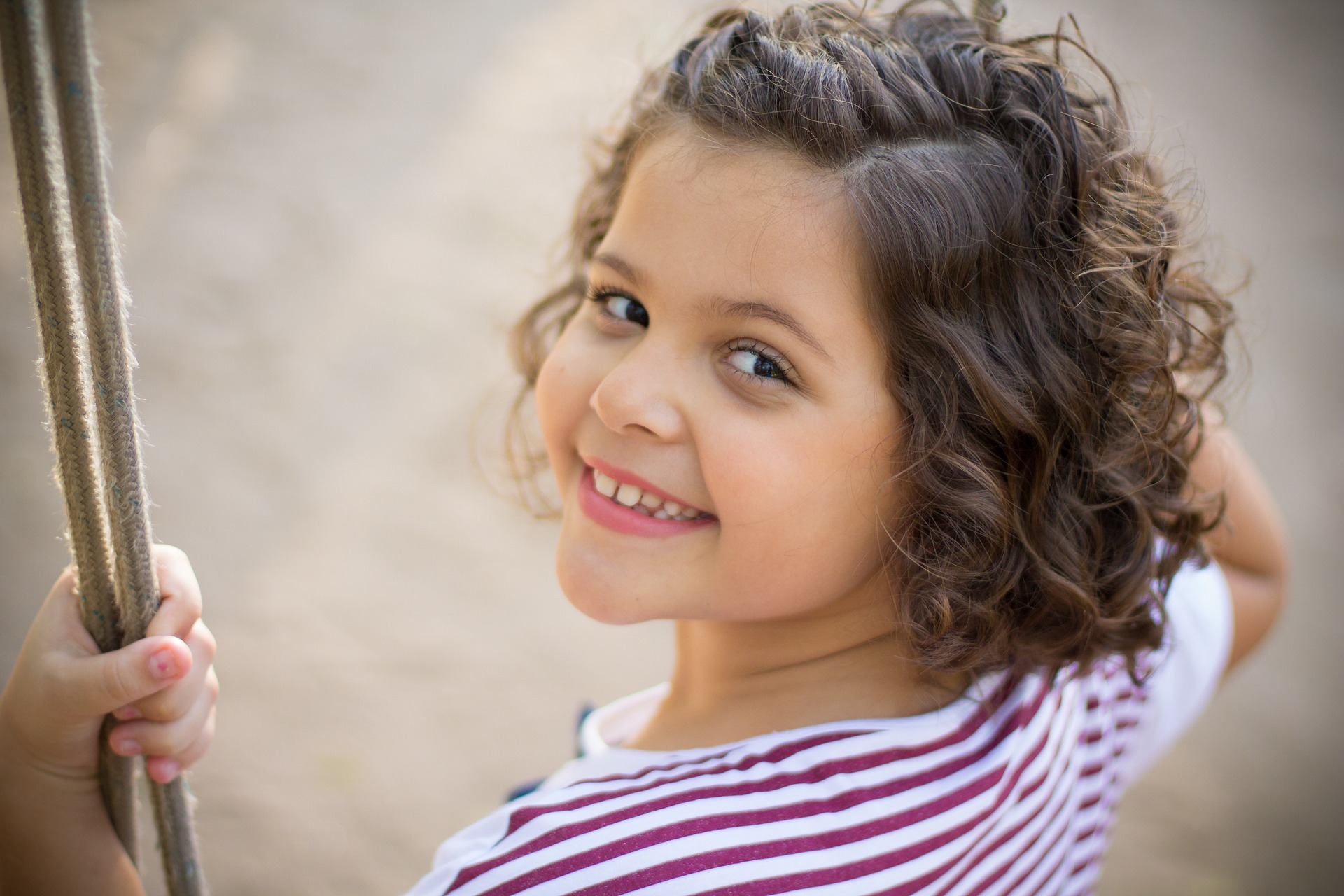 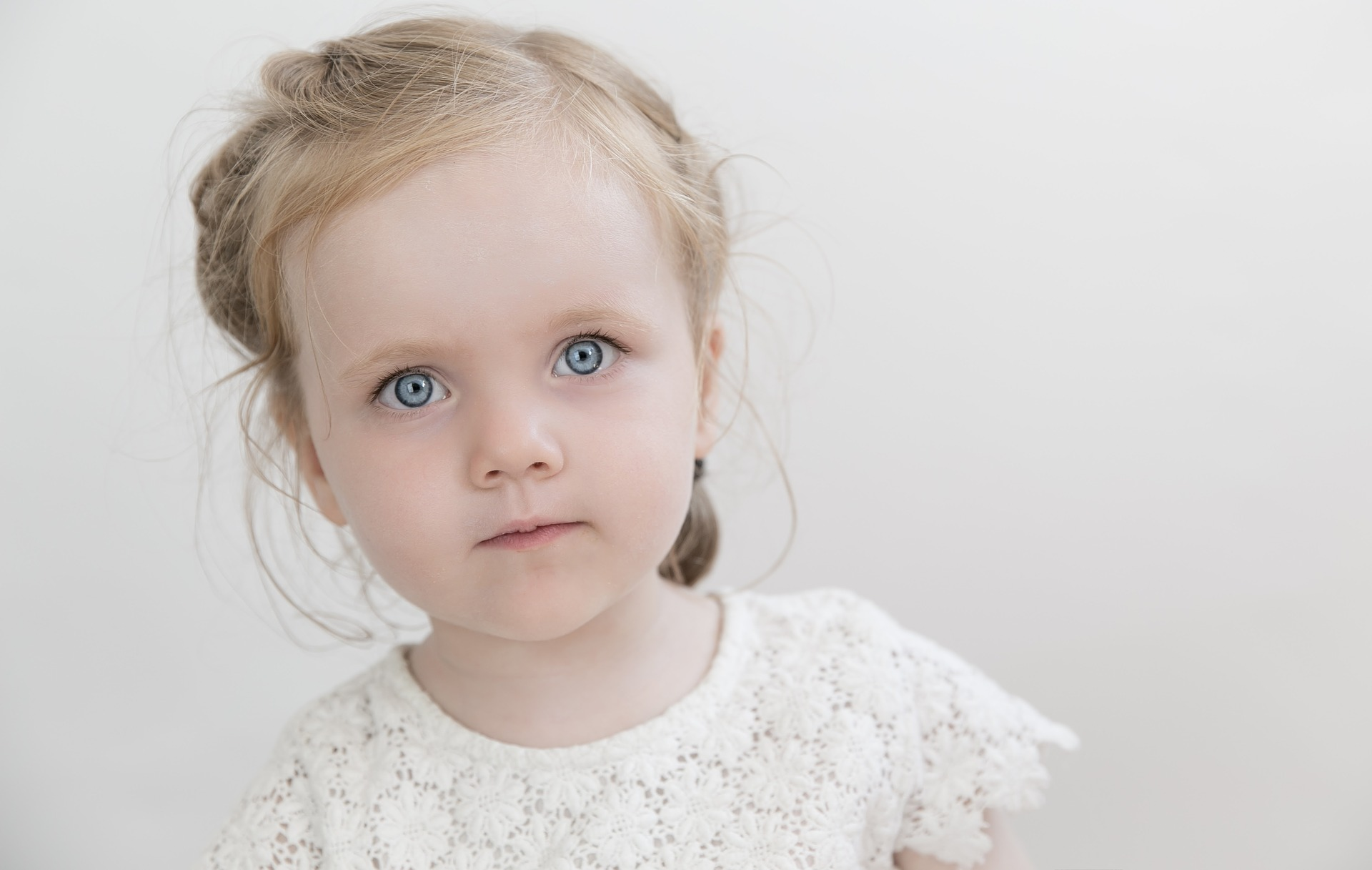 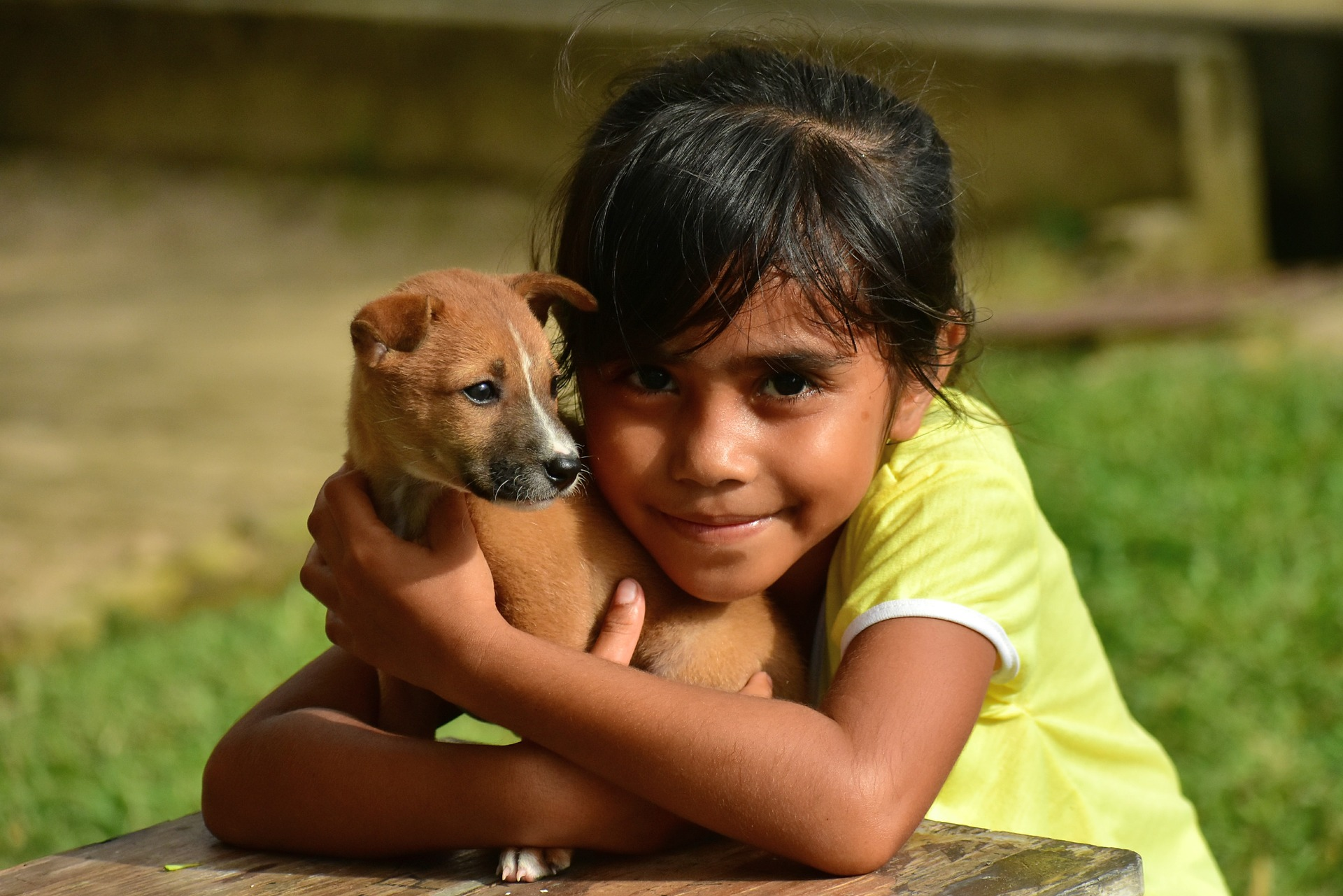 A                               B                               CWho is Violet?  _____